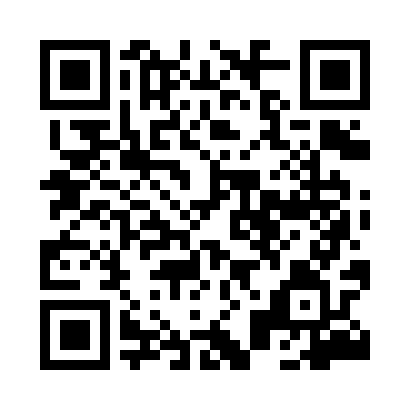 Prayer times for Gorai, PolandWed 1 May 2024 - Fri 31 May 2024High Latitude Method: Angle Based RulePrayer Calculation Method: Muslim World LeagueAsar Calculation Method: HanafiPrayer times provided by https://www.salahtimes.comDateDayFajrSunriseDhuhrAsrMaghribIsha1Wed2:465:2512:546:038:2410:512Thu2:425:2312:546:048:2610:543Fri2:415:2112:546:058:2810:584Sat2:405:1912:546:068:3011:005Sun2:395:1712:546:078:3111:006Mon2:395:1512:546:088:3311:017Tue2:385:1312:546:098:3511:028Wed2:375:1212:546:108:3611:029Thu2:365:1012:536:118:3811:0310Fri2:365:0812:536:128:4011:0411Sat2:355:0612:536:138:4111:0412Sun2:345:0512:536:148:4311:0513Mon2:345:0312:536:158:4411:0614Tue2:335:0212:536:158:4611:0615Wed2:325:0012:536:168:4811:0716Thu2:324:5812:536:178:4911:0817Fri2:314:5712:536:188:5111:0818Sat2:314:5612:546:198:5211:0919Sun2:304:5412:546:208:5411:1020Mon2:294:5312:546:218:5511:1121Tue2:294:5112:546:228:5711:1122Wed2:294:5012:546:238:5811:1223Thu2:284:4912:546:239:0011:1224Fri2:284:4812:546:249:0111:1325Sat2:274:4612:546:259:0211:1426Sun2:274:4512:546:269:0411:1427Mon2:264:4412:546:279:0511:1528Tue2:264:4312:546:279:0611:1629Wed2:264:4212:556:289:0711:1630Thu2:254:4112:556:299:0911:1731Fri2:254:4012:556:299:1011:17